Zusatzmaterialien(Z1): Fantasiereise – Picknick auf der Wiese(Z2): Plan – Pflegedienst der Stabschrecken(Z3): Regeln – Umgang mit Tieren(Z4): Wortkarten Tafel / Smartboard / Smartboard(Z5): Bildkarten Tafel / Overheadprojektor / Smartboard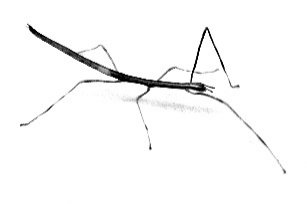 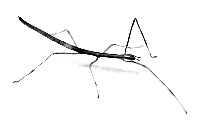 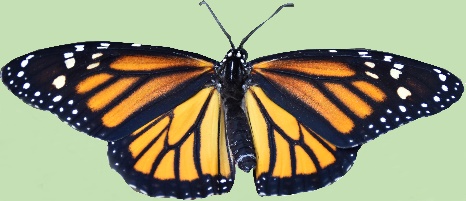 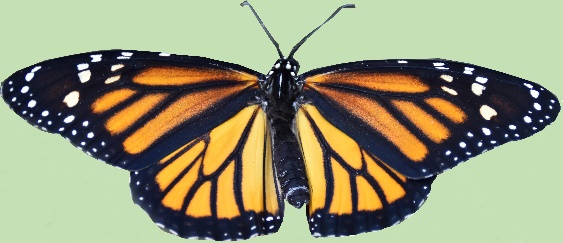 c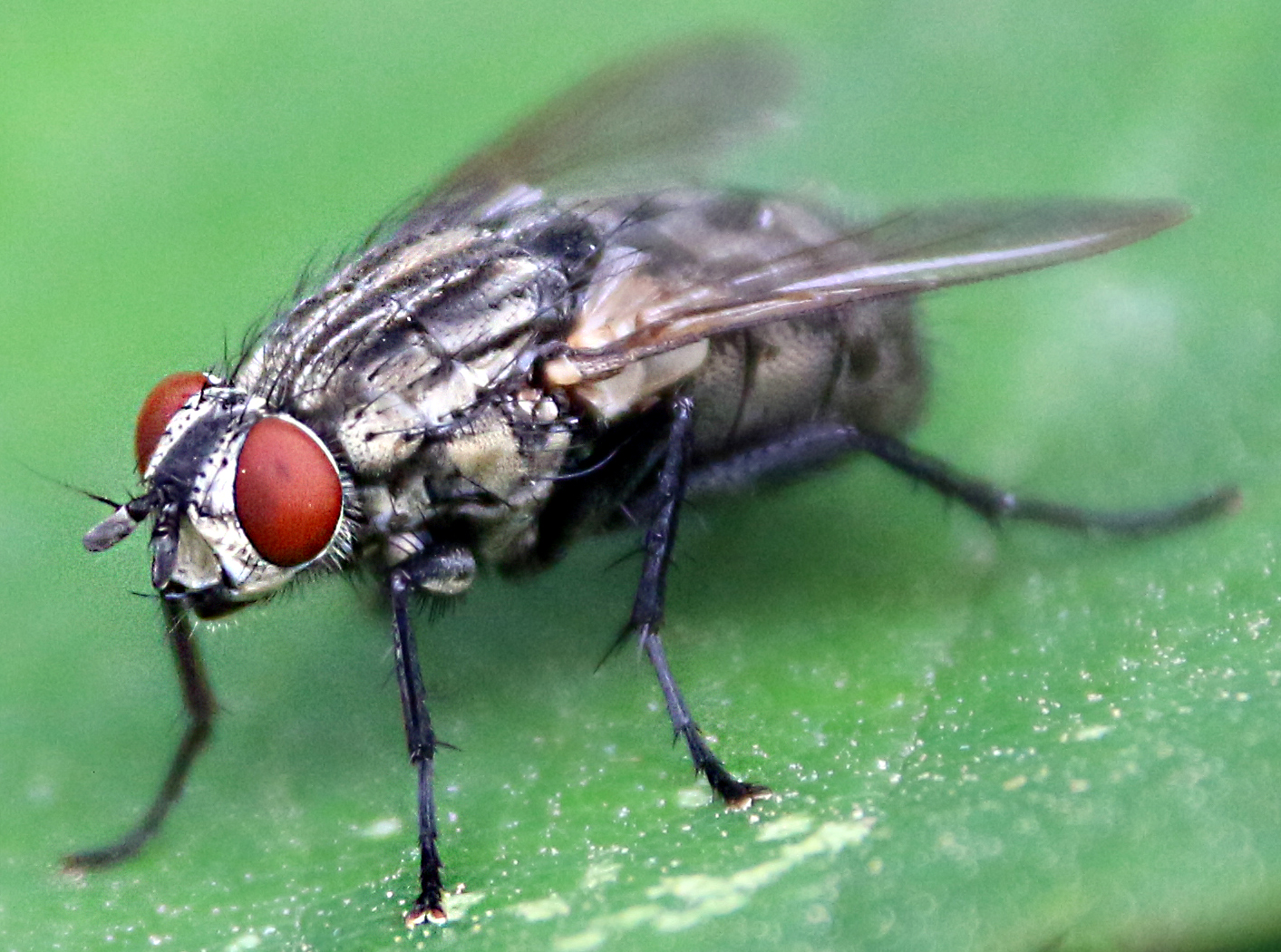 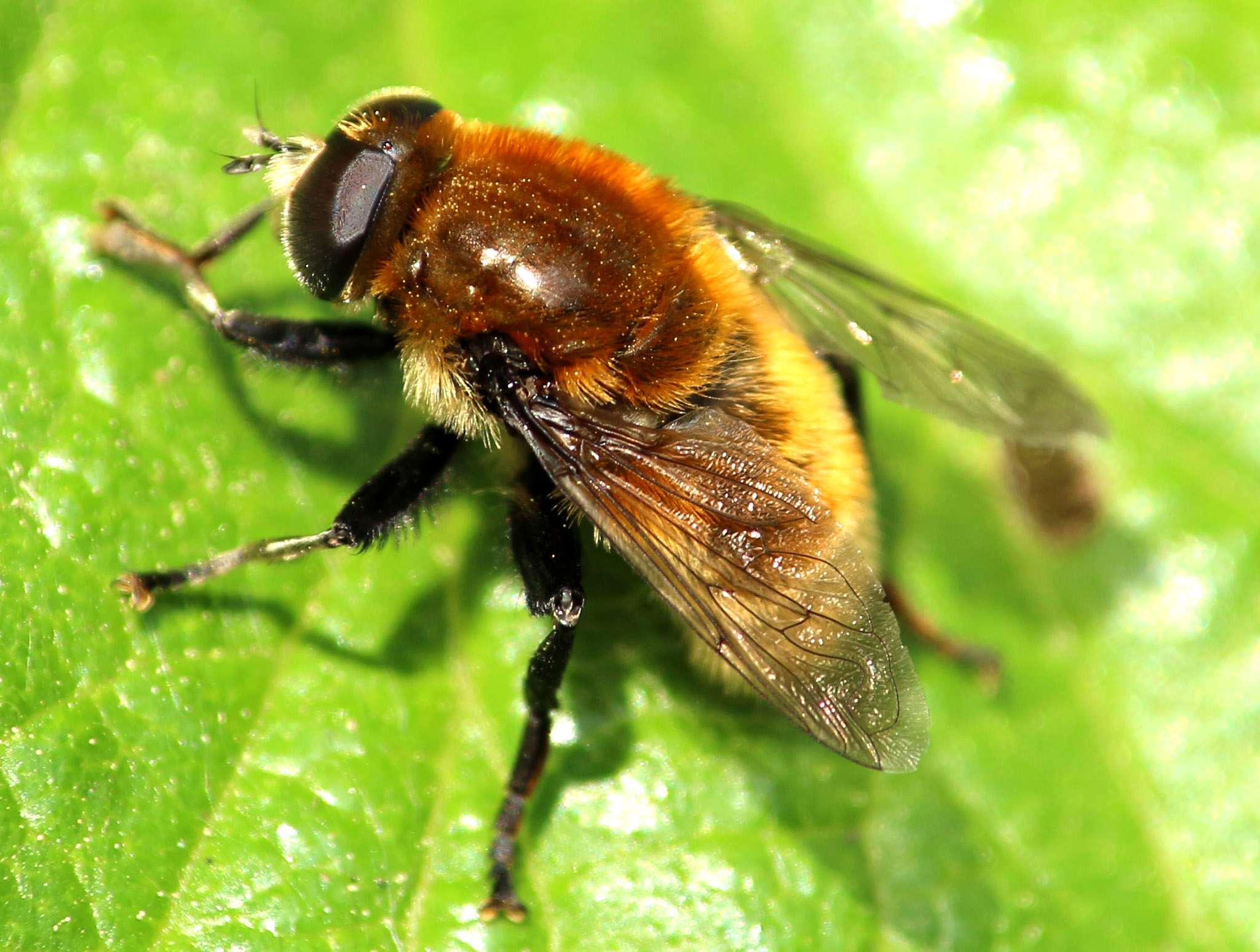 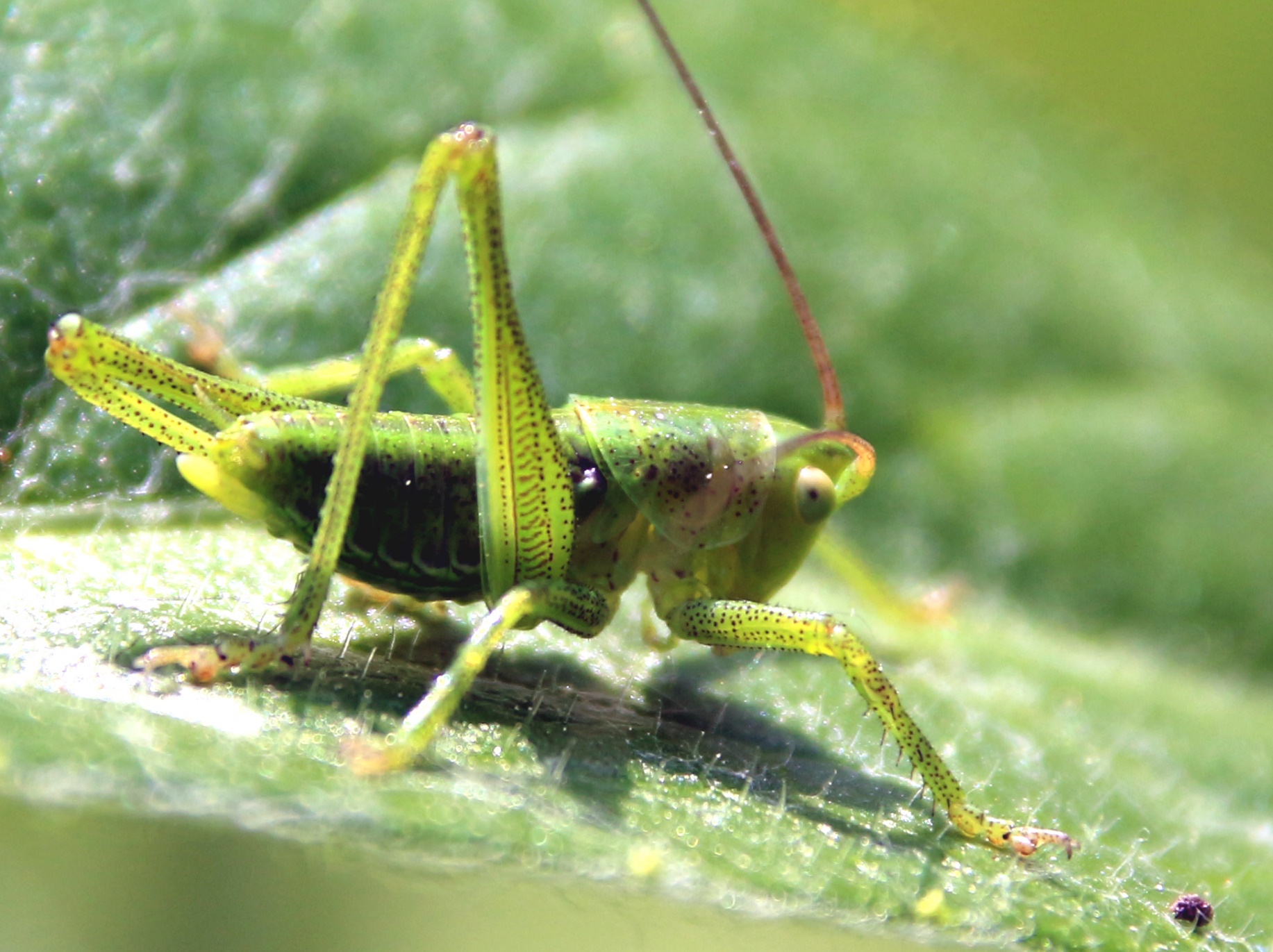 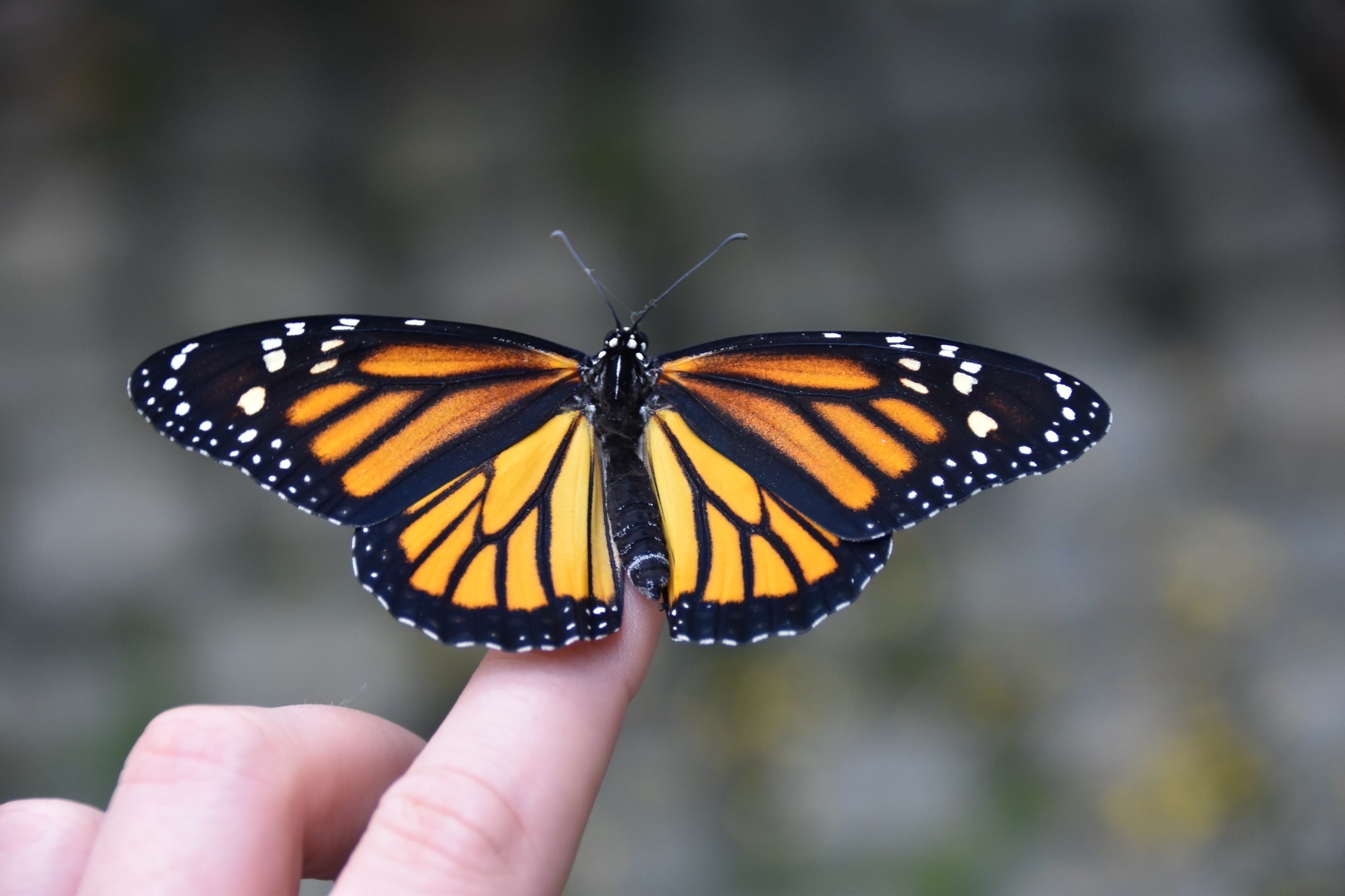 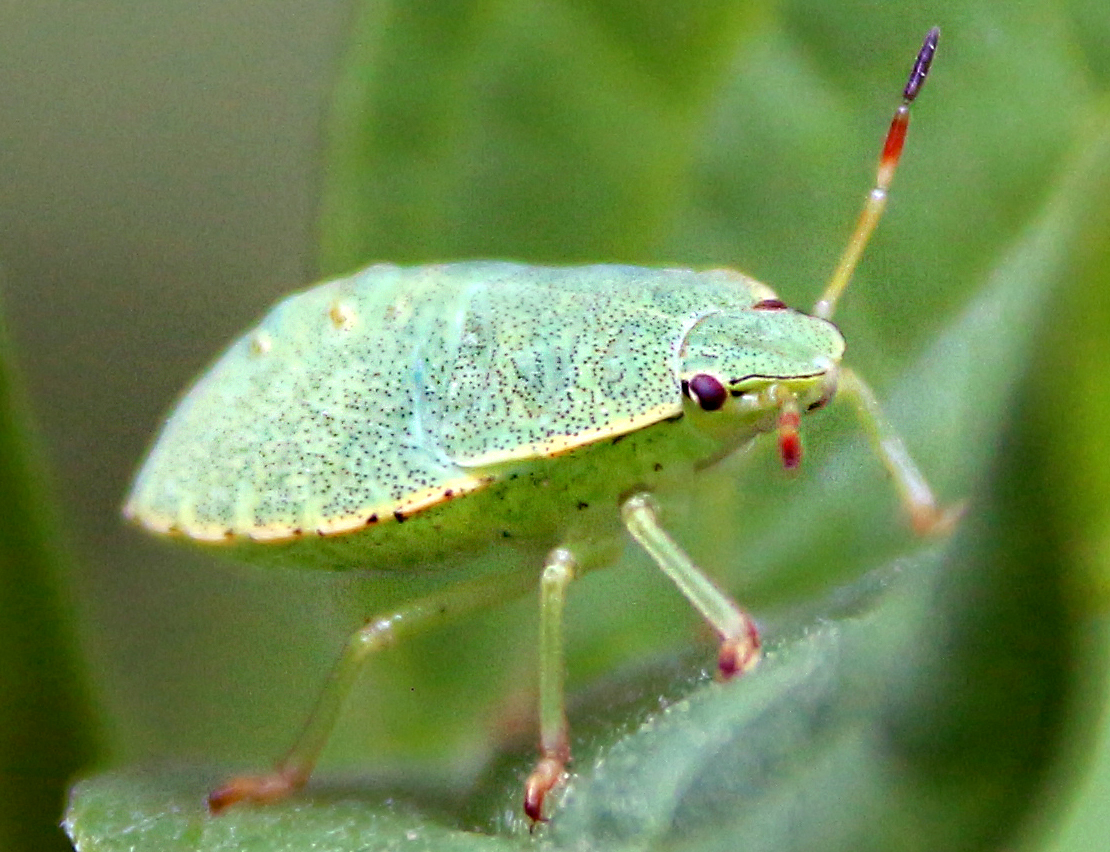 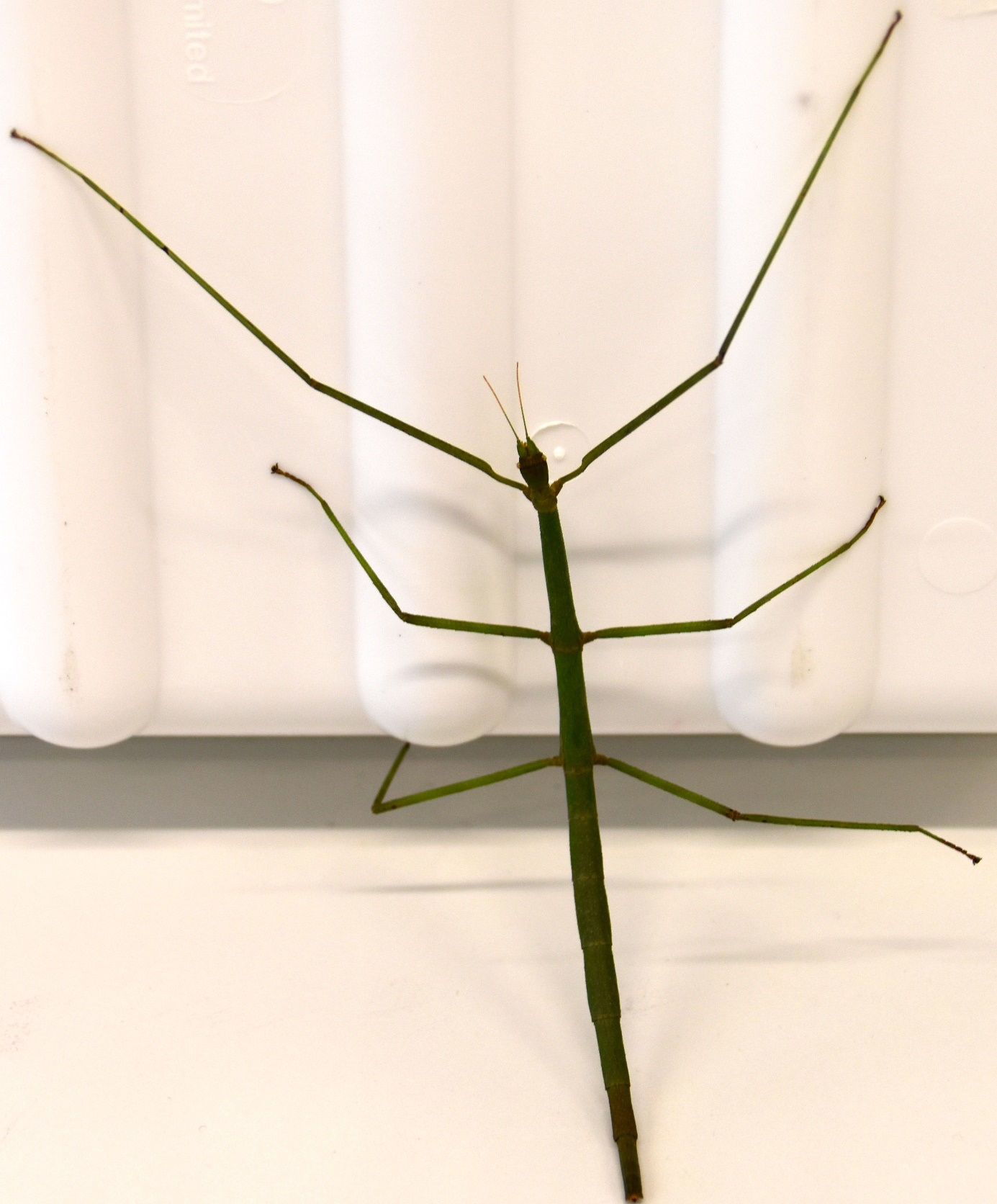 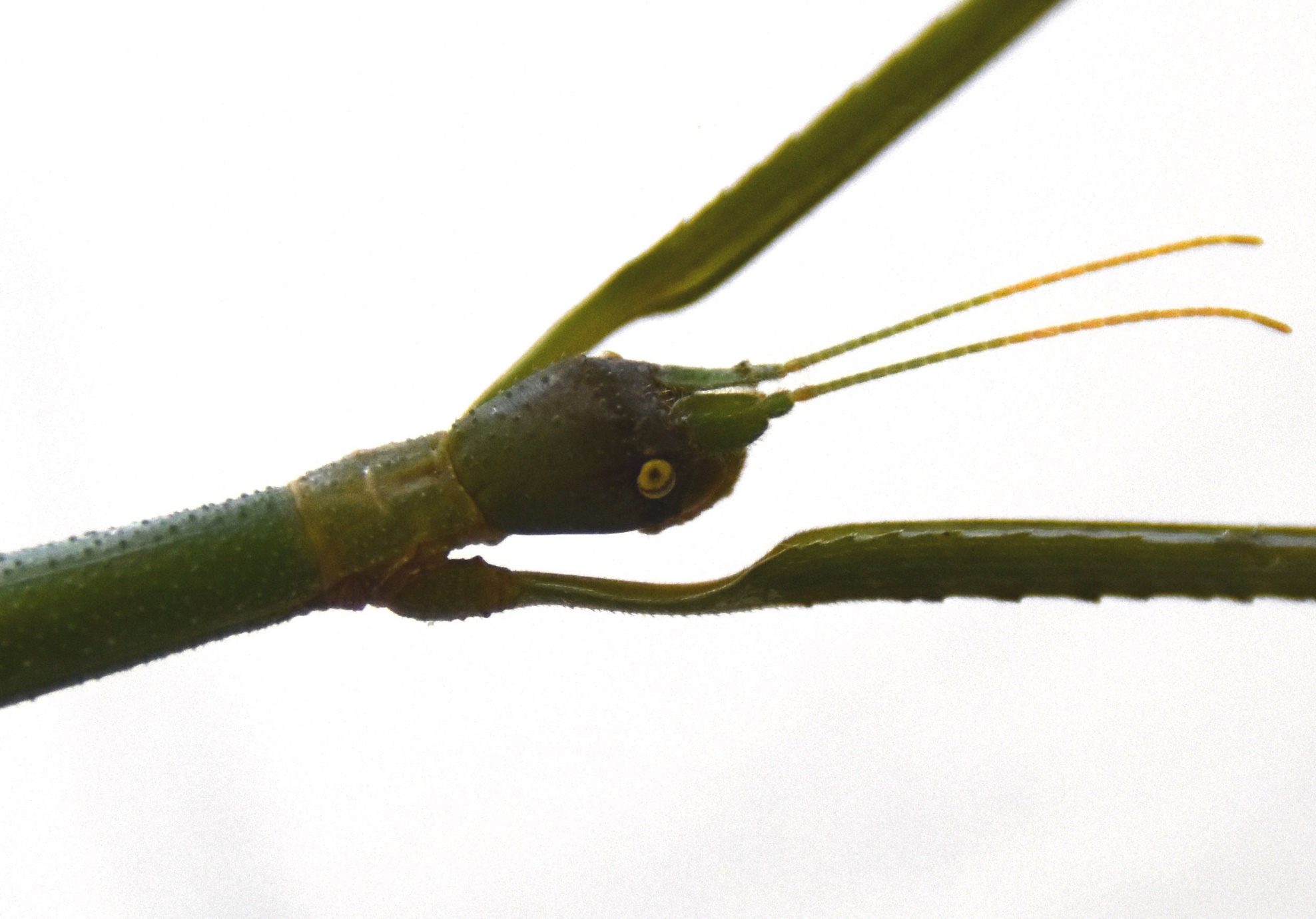 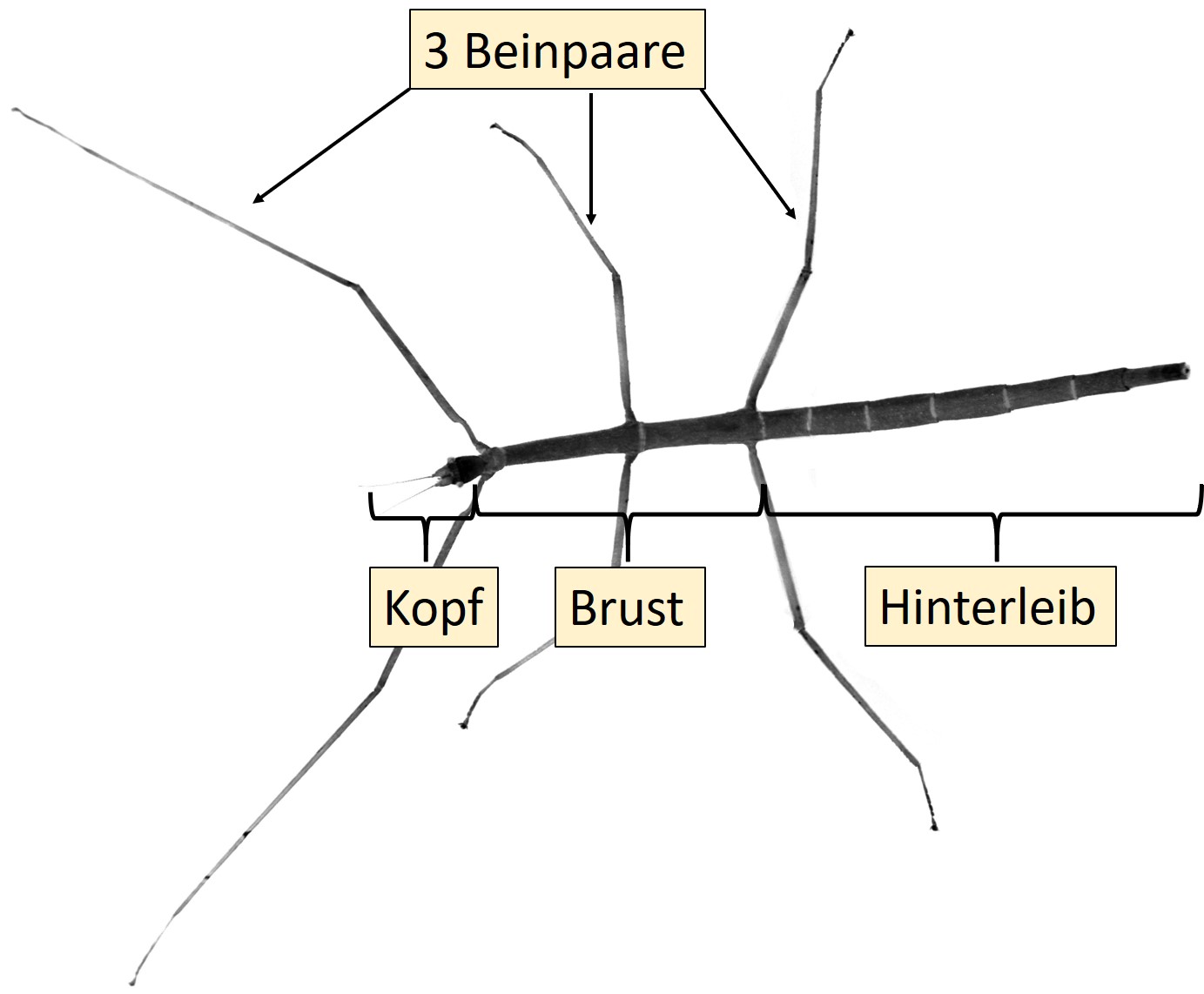 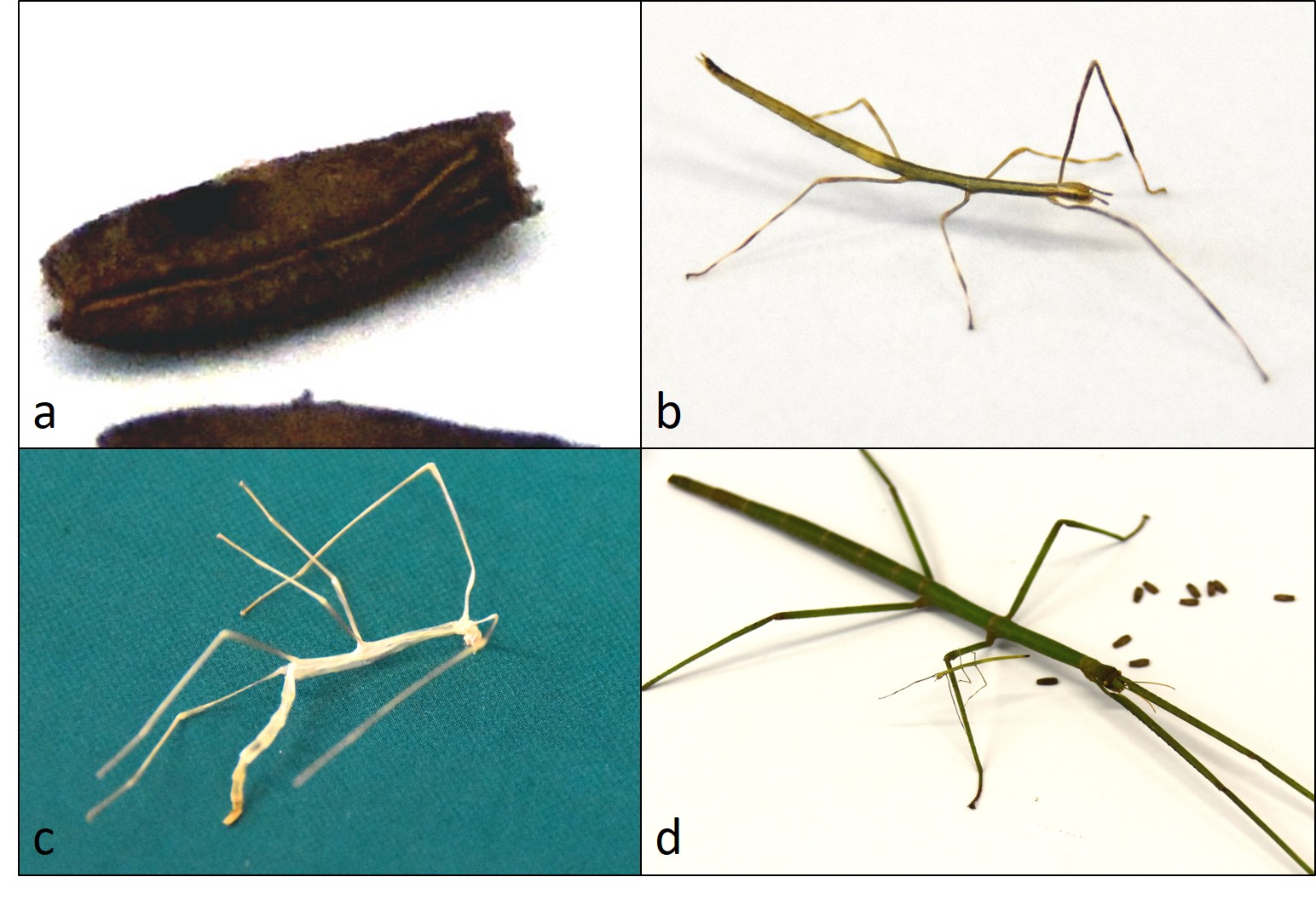 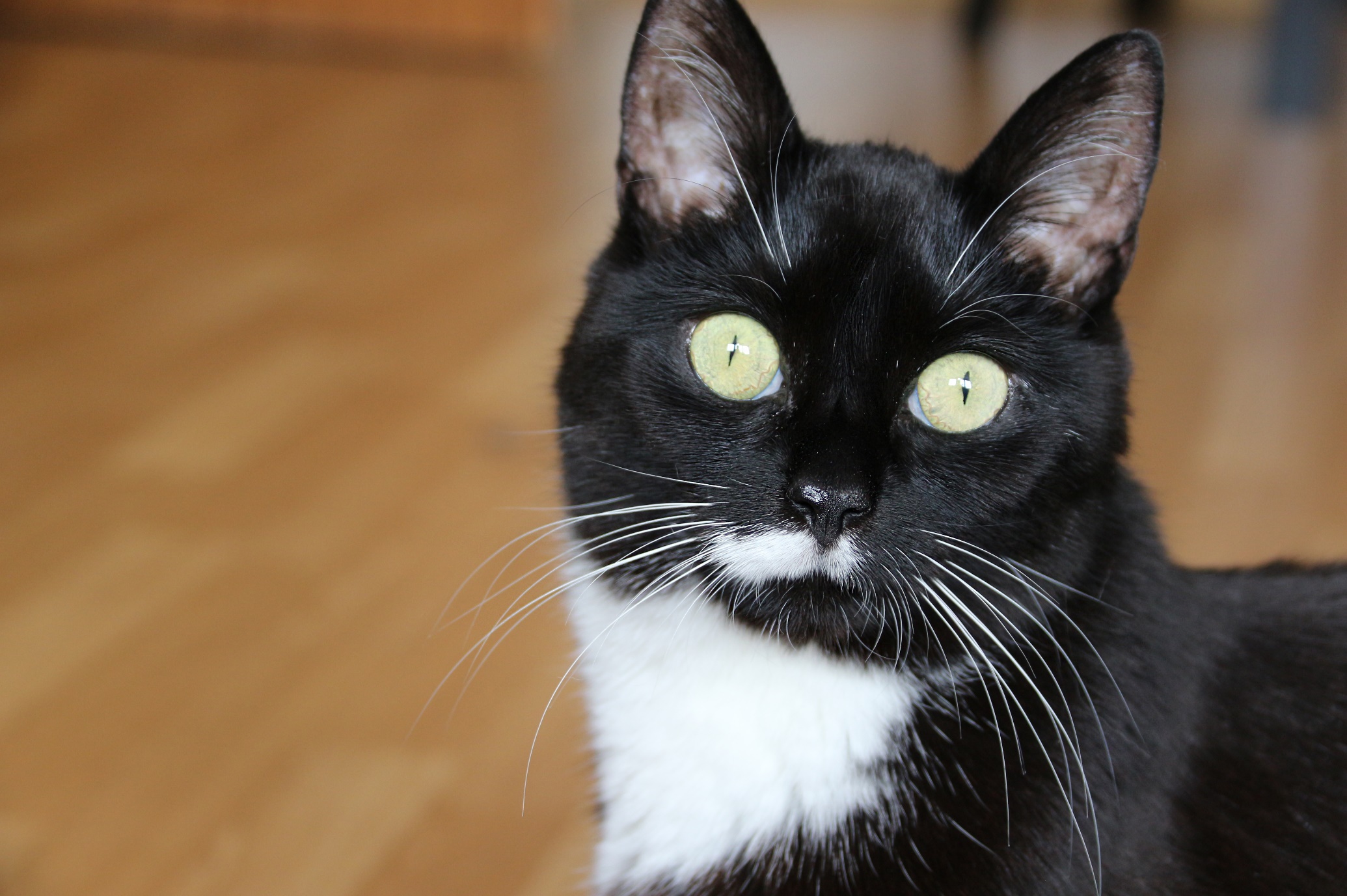 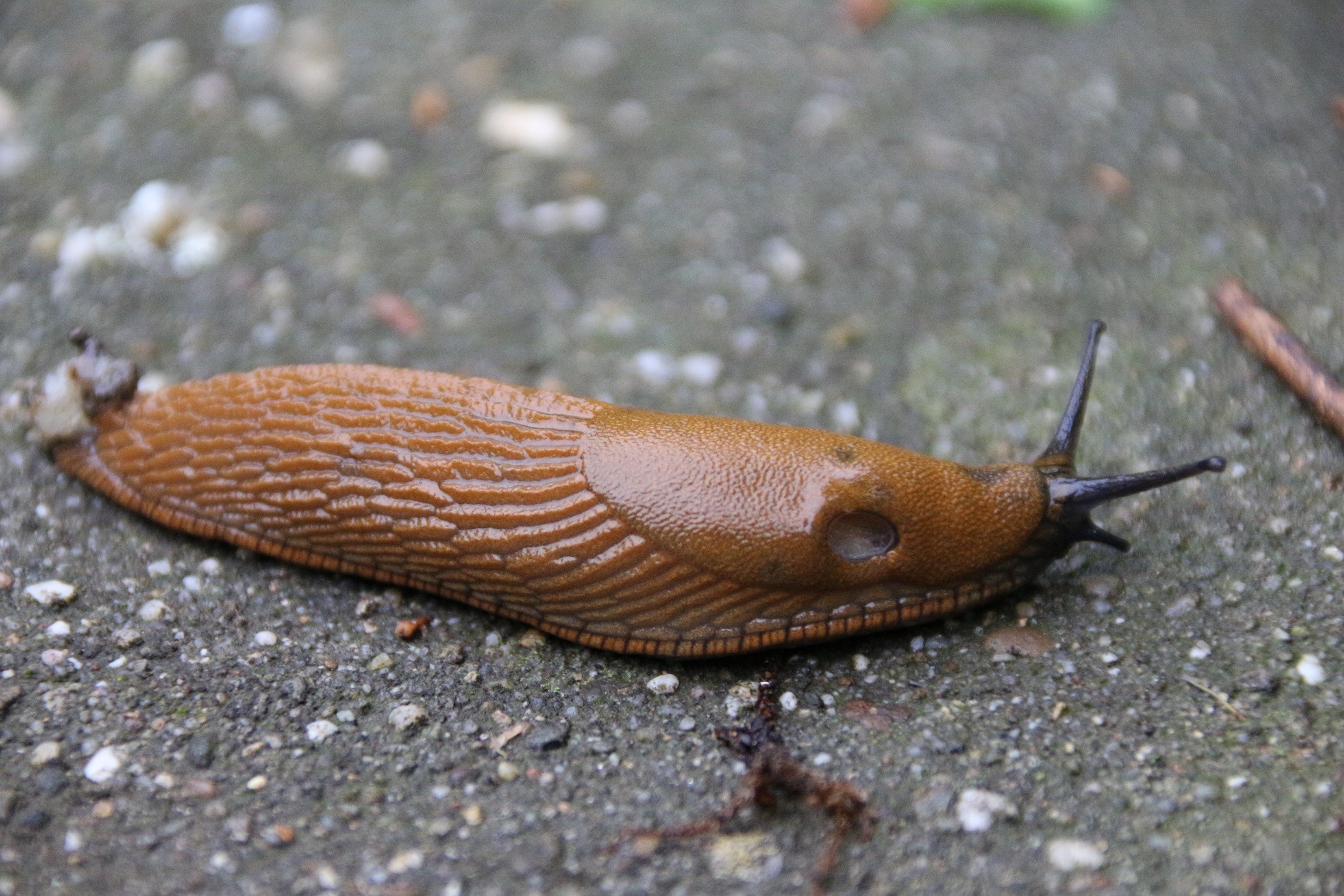 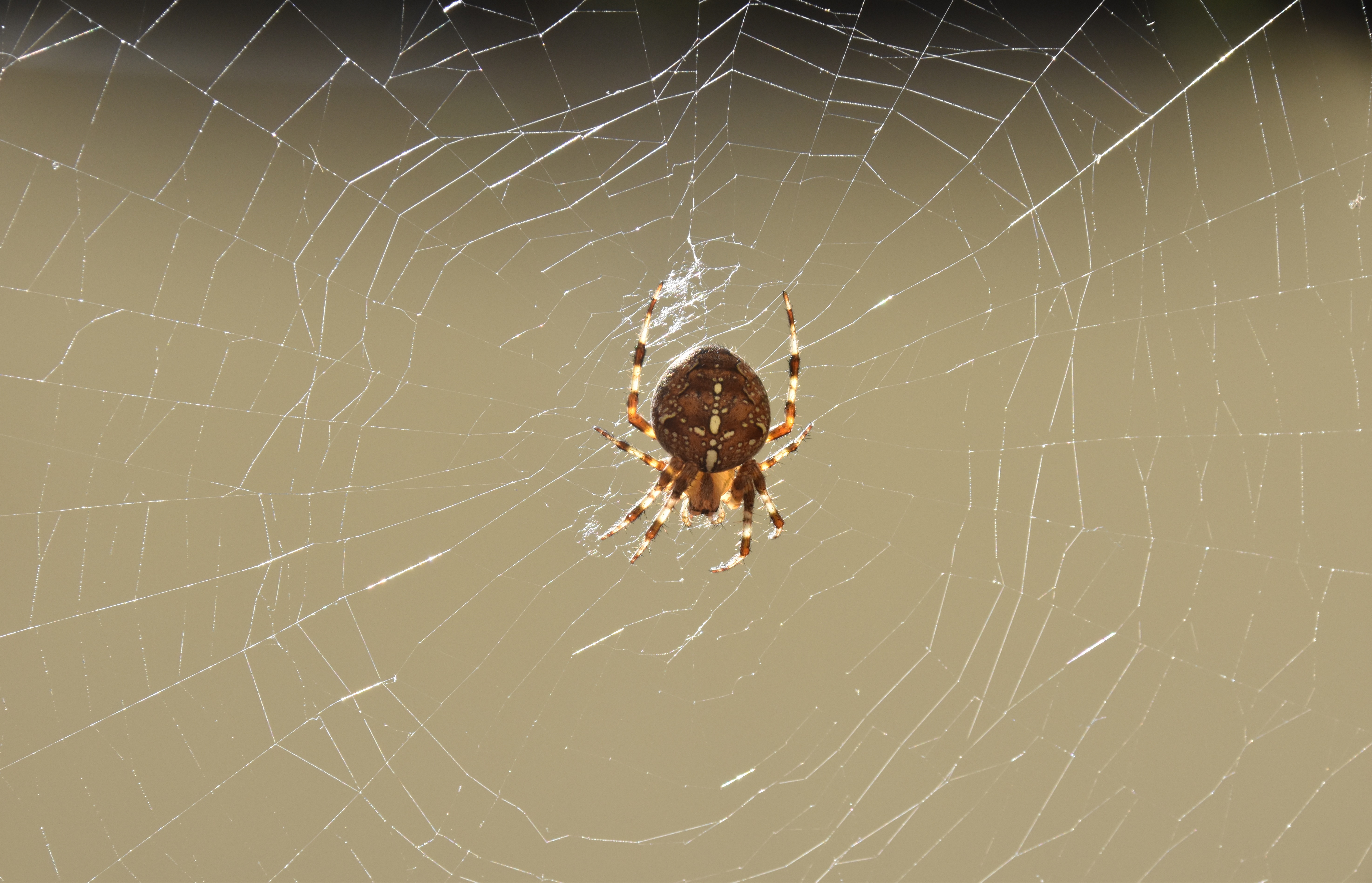 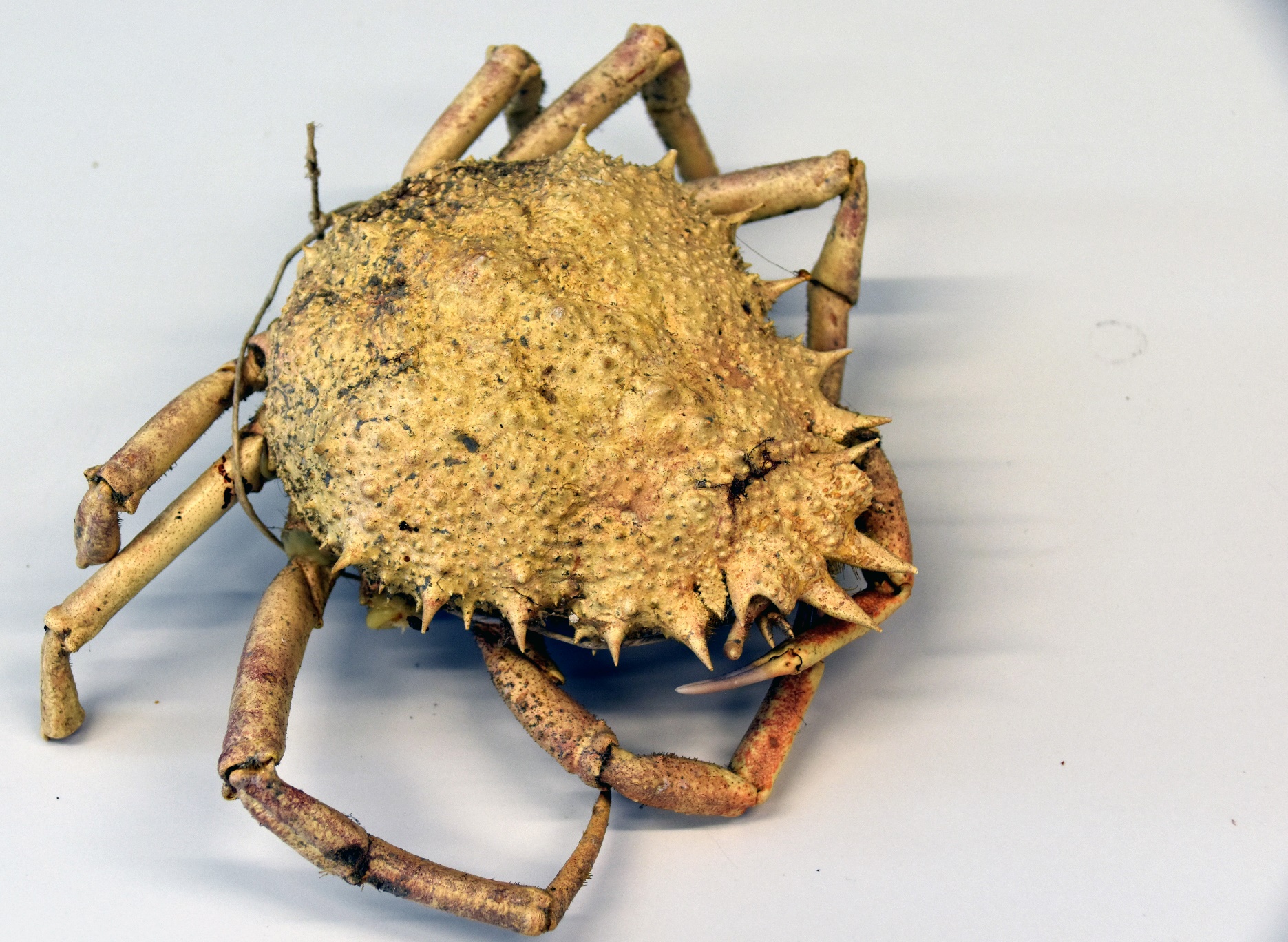 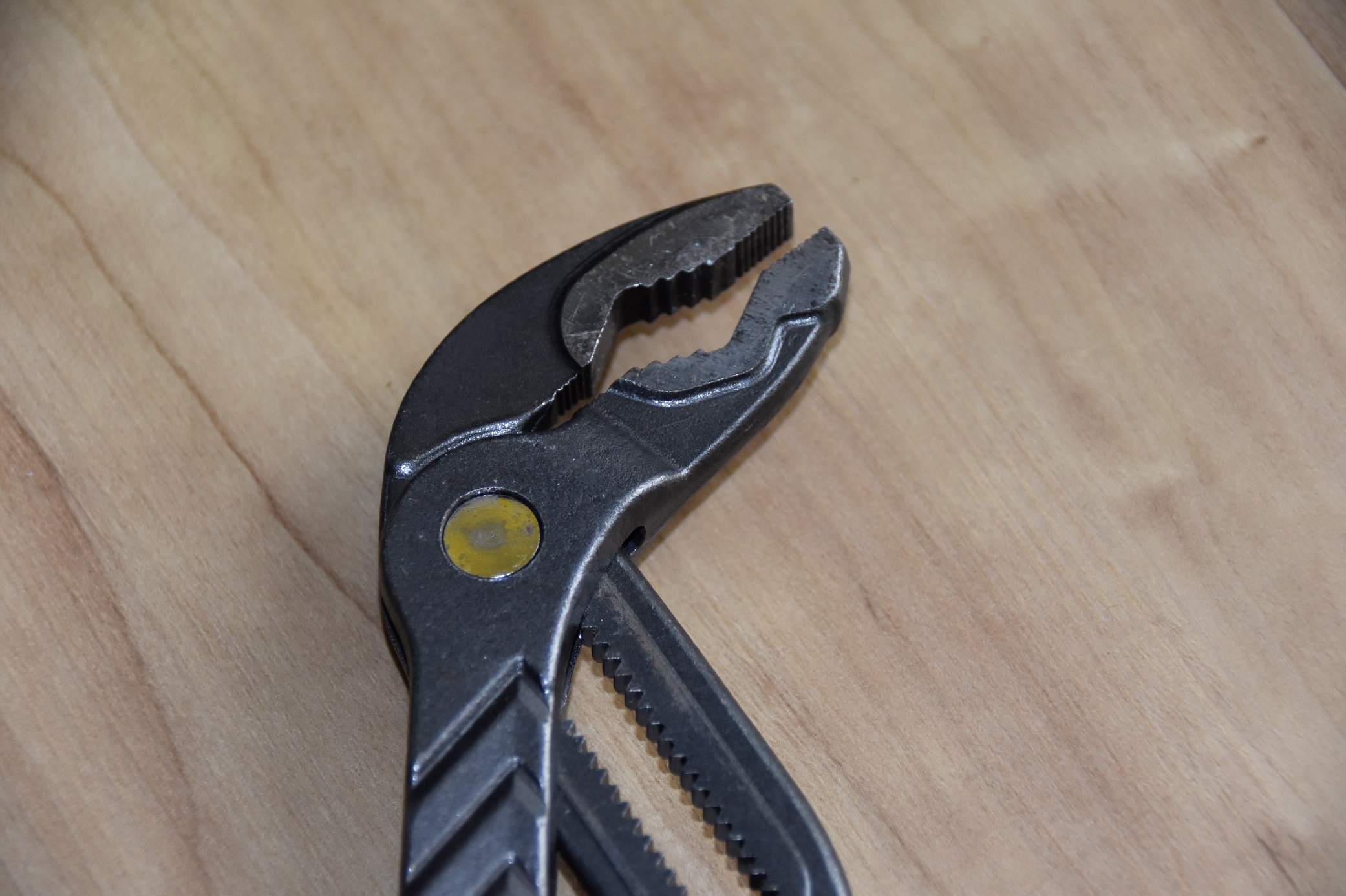 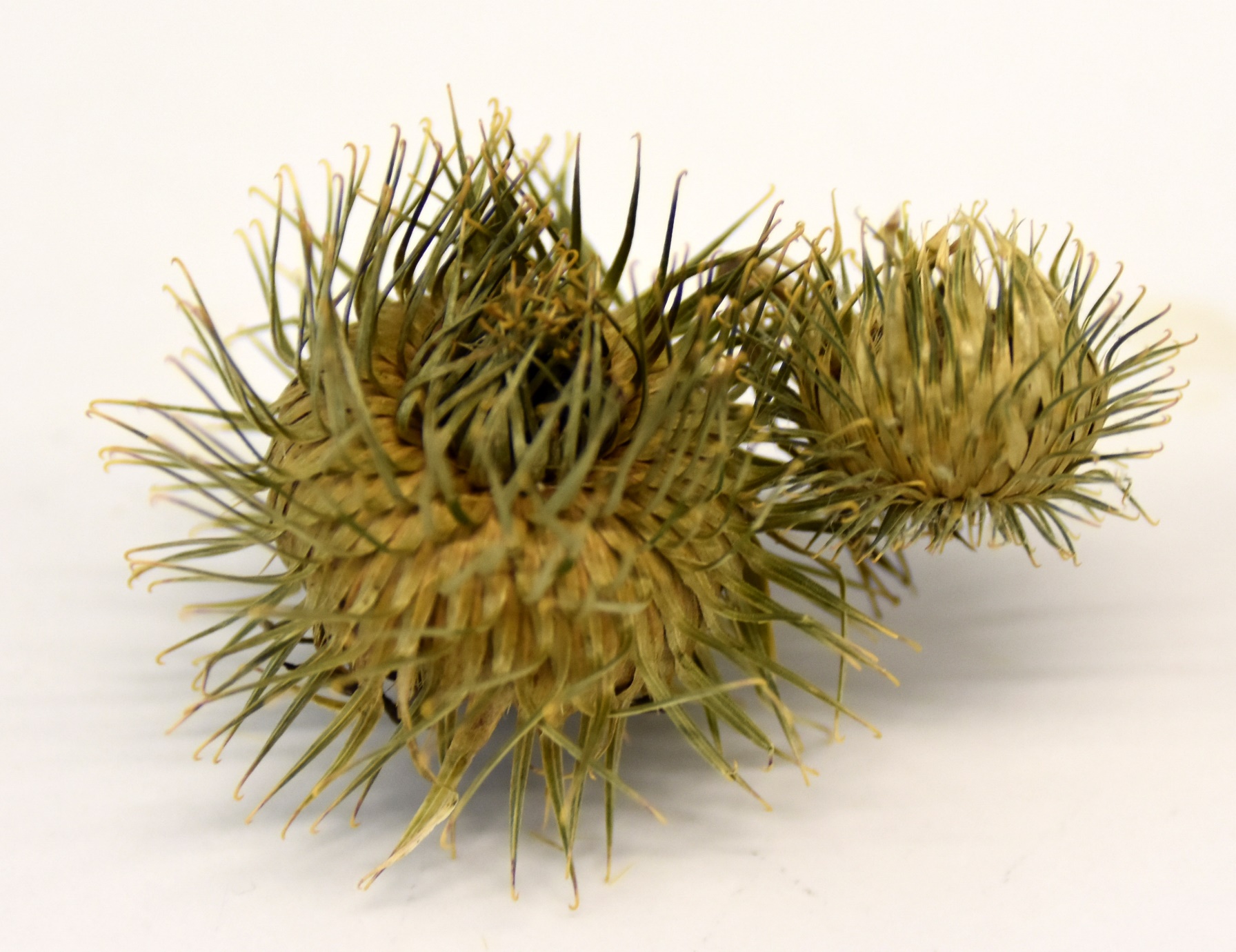 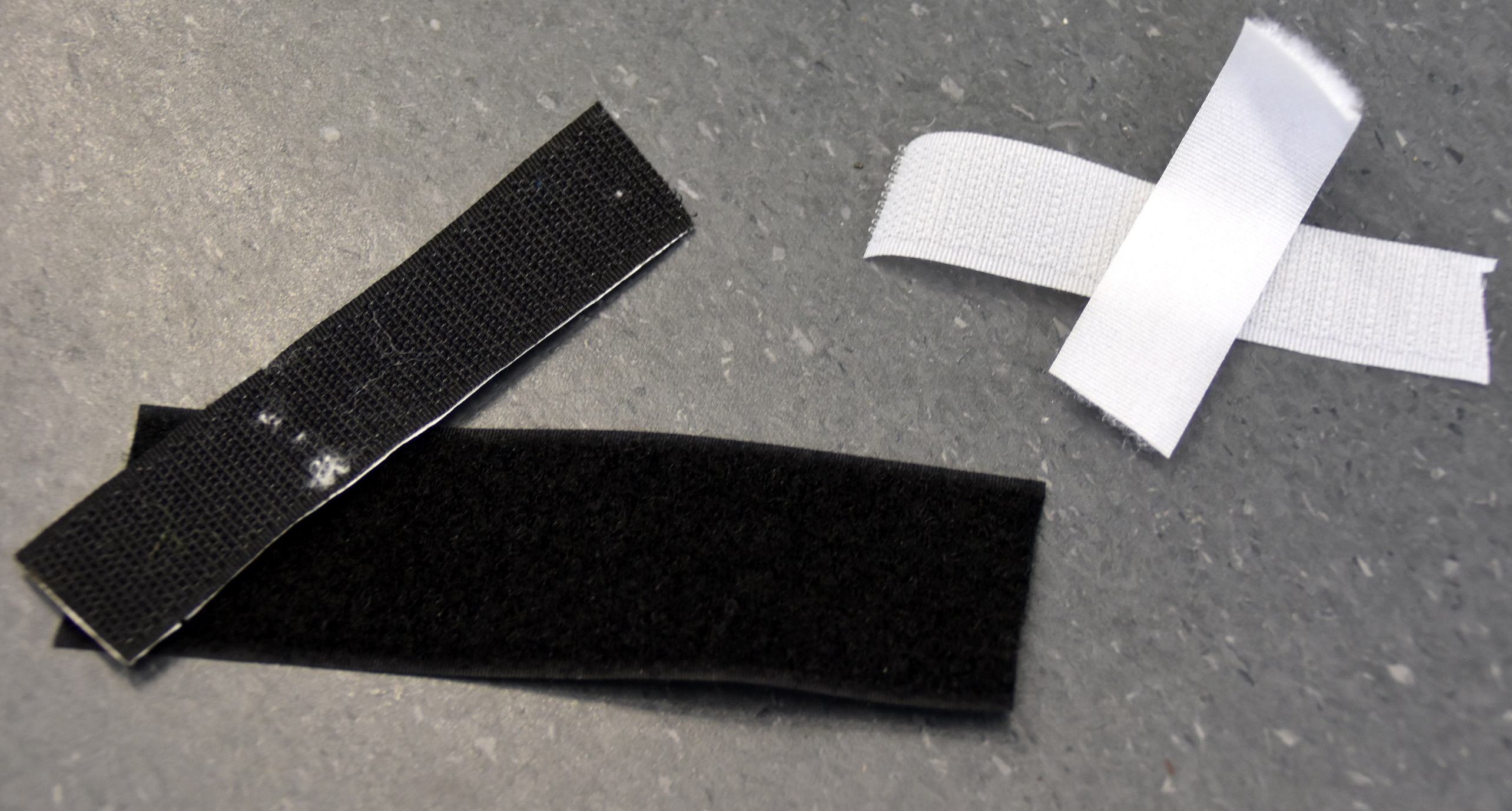 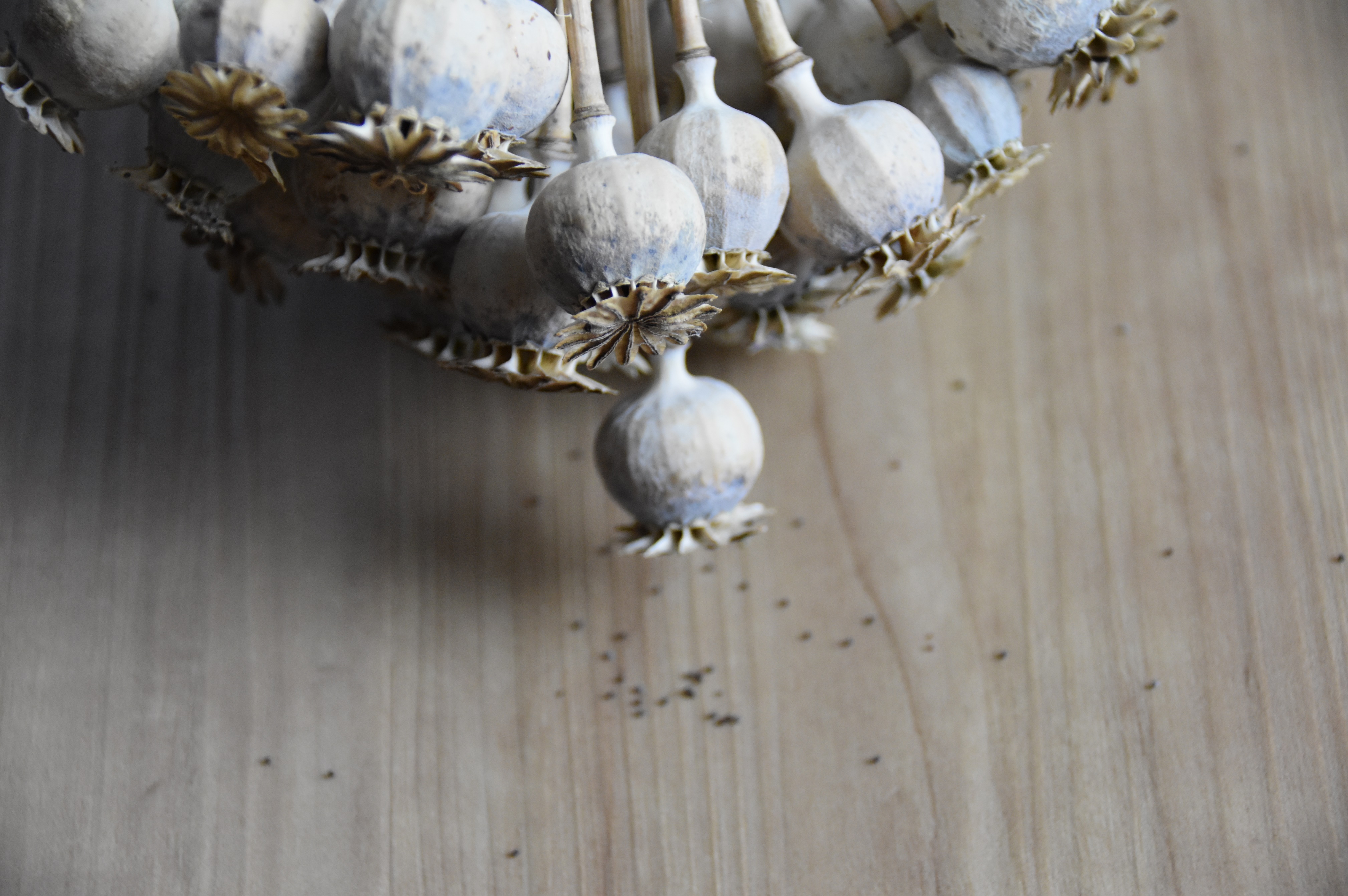 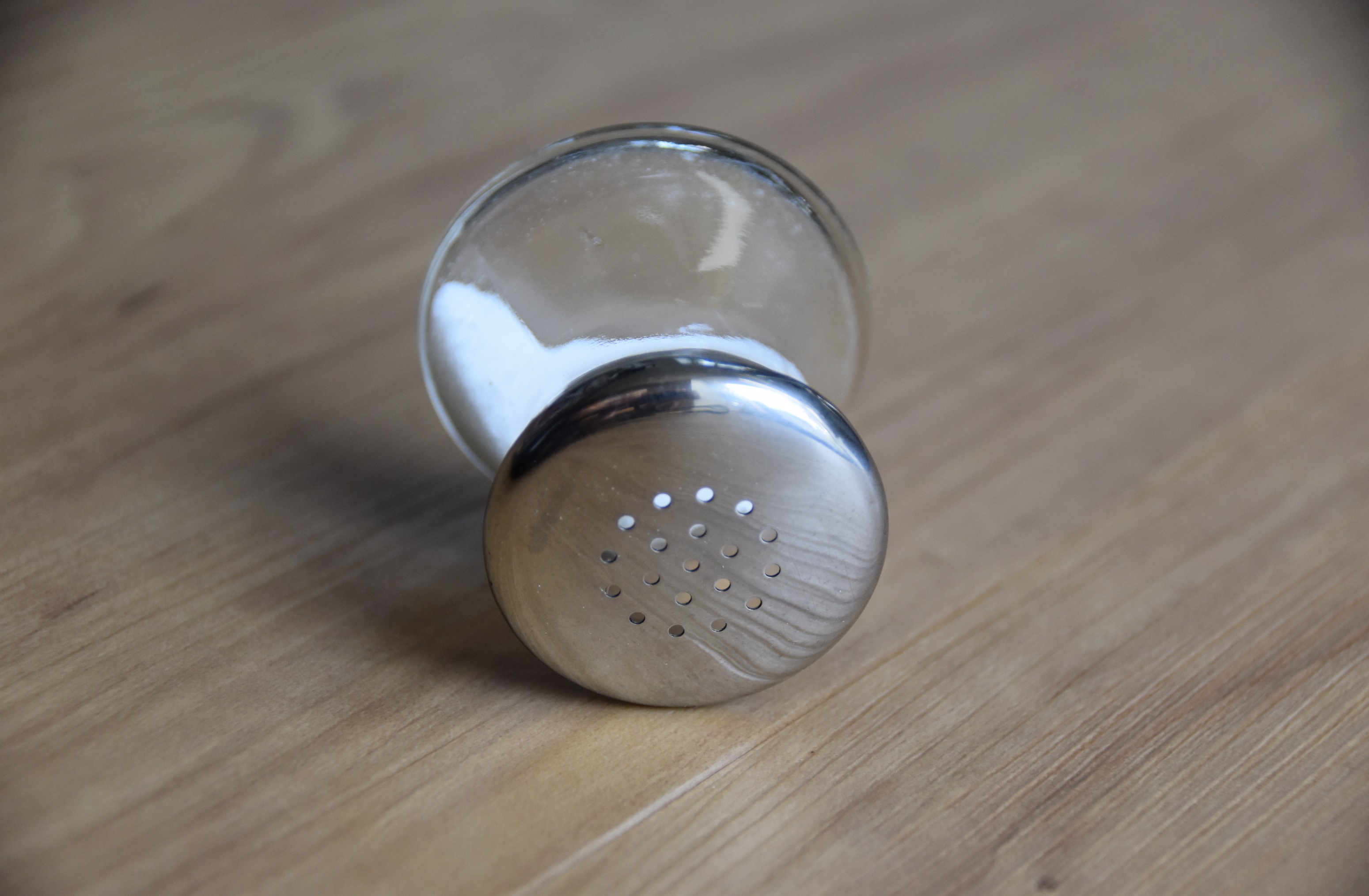 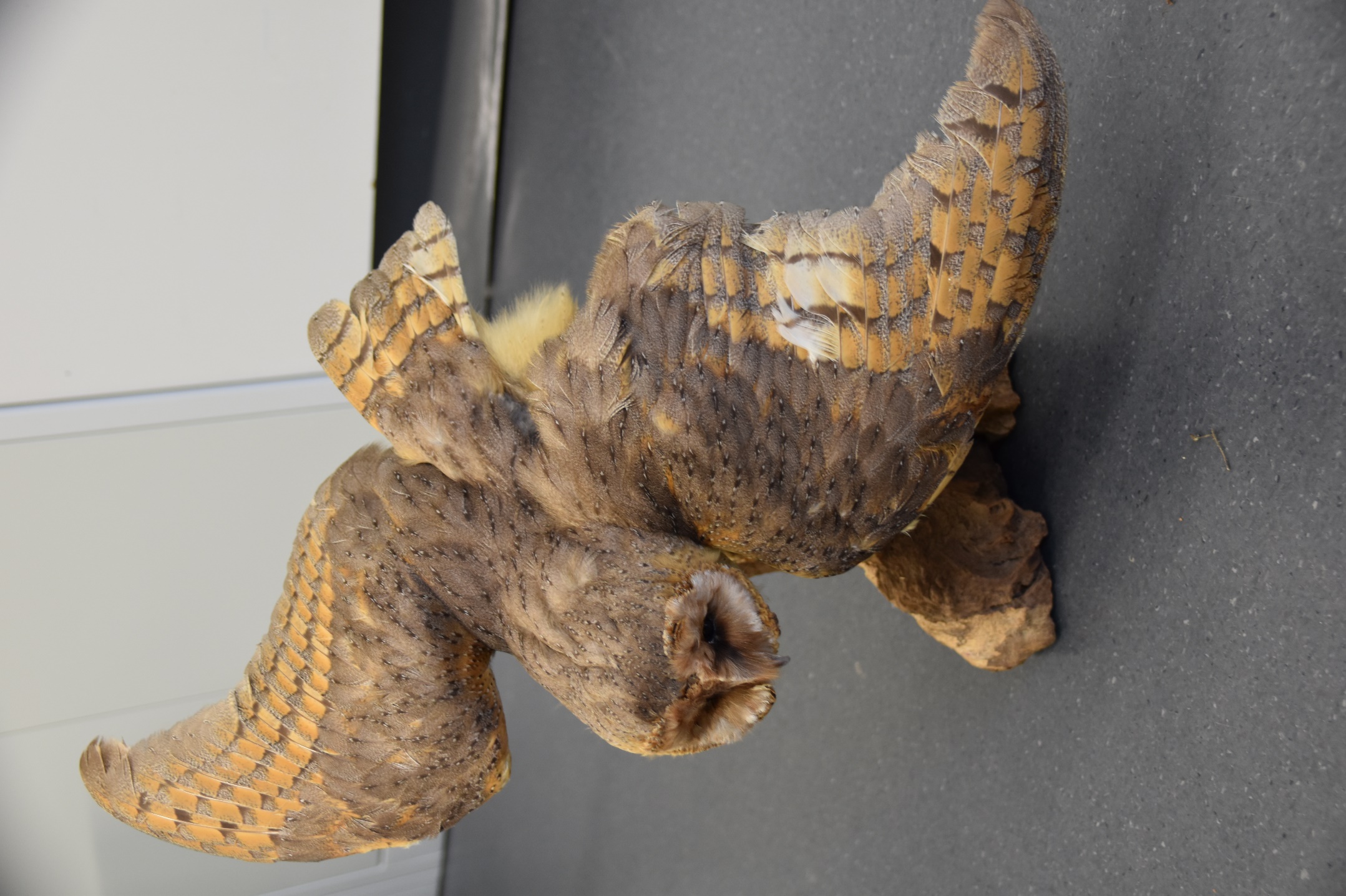 